Further Fibromyaligia Info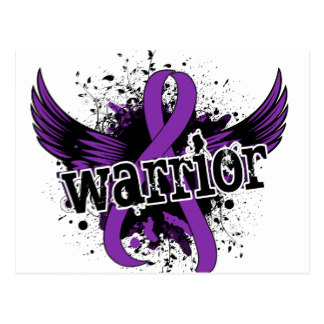 Fibro FAQ, Symptoms, Mind & Body connection/Science, Diet, Exercises, Support & Resources.www.living-smarter-with-fibromyalgia.com5 Best Workouts for Chronic Pain.www.prevention.com/fitness/fitness-tips/a20436165/best-workouts-for-chronic-pain-and-fibromyalgiaFibromyalgia Association UK: www.fmauk.orgSupport Group Information: www.fmauk.org/groupsFibromyalgia Self Help: www.nhs.uk/conditions/fibromyalgia/self-helpFibromyalgia - Everything you need to know about living well with Fibromyalgia www.nrshealthcare.co.uk/articles/condition/fibromyalgiaSupport Groups in West Midlandshttps://ukfibromyalgia.com/pages/support/map/westmidlands.php